CMS MAX ALLOWABLE COMMISSION 2021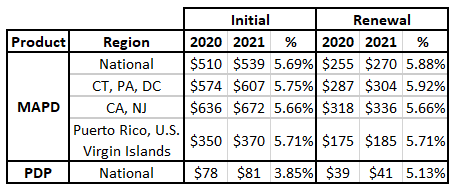 